DOSSIER INITIAL D’INSCRIPTION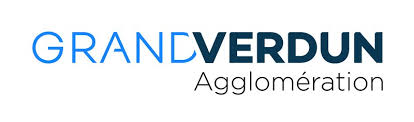 Le dépôt de ce dossier est obligatoire pour l’inscription aux différentes activités périscolaires et extrascolaires.Une feuille d’inscription spécifique aux activités demandées complètera celui-ci (accueils périscolaires, transports scolaires, mercredis récréatifs, petites et grandes vacances).Pour les inscriptions aux accueils de loisirs et l’Adosphère – été 2018, si votre enfant a déjà fréquenté une activité au titre de l’année 2017-2018, seule la fiche « activité » est à compléter.Pièces à joindre au dossier :□ Copie du carnet de vaccination □ Avis d’imposition sur les revenus :	◌ 2016 sur 2015 pour l’année scolaire 2017-2018	◌ 2017 sur 2016 pour l’année scolaire 2018-2019□ Attestation d’assurance – Responsabilité civile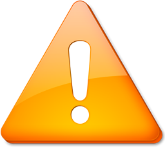 TOUT DOSSIER INCOMPLET SERA REFUSECompléter une feuille par enfantIDENTITE DE L’ENFANTNOM : 							Prénom : 							Date de naissance : 	/	/		Lieu de naissance : 				Scolarité : 	□ Maternelle – classe : 					□ Elémentaire – classe : 			Ecole : 	□ CAGV – école : 						□ Hors CAGVPRECAUTIONS D’ACCUEILMon enfant :□ Porte des lentilles, lunettes, prothèses auditives, prothèses dentaires, autres ?Si oui, précisez : 									□ A un régime alimentaire particulier : 	◌ Végétarien						◌ Végétalien	◌ Sans porc						◌ Sans poisson	◌ Autre : 								□ Est accompagné d’un Assistant de Vie ScolaireAUTORISATIONSJ’autorise mon enfant :□ A rentrer seul à l’issue des temps d’accueil de loisirs (enfants âgés de plus de 6 ans)□ A être pris en photo ou vidéo dans le cadre des animations. Ces images sont susceptibles d’être utilisées pour des supports de communication internes à la Communauté d’Agglomération du Grand Verdun (hors réseaux sociaux)□ A participer aux activités mises en place sur l’accueil de loisirs (sorties, sport, etc.)Fait à : 						Signature du responsable :Le : FICHE SANITAIRE DE LIAISONMédecin traitant :NOM : 						 	Prénom : 						 Téléphone : 					Vaccinations :Mon enfant doit obligatoirement être à jour de ses vaccins pour entrer en collectivité. □ Mon enfant est né avant 2018 : DTP (Diphtérie, Tétanos, Poliomyélite)□ Mon enfant est né à partir du 1er janvier 2018 : 11 vaccins Joindre obligatoirement :- Les pages vaccination de son carnet de santé- OU tout document du professionnel de santé attestant de la réalisation des vaccinsRenseignements médicaux concernant mon enfant :Mon enfant a :□ Une allergie alimentaire : 											□ Une allergie médicamenteuse : 										□ Une allergie autre : 												Précisez les causes de l’allergie ainsi que la conduite à tenir : 																																		□ Un Projet d’Accueil Individualisé (à joindre impérativement)En cas de prise de médicaments sur le temps d’accueil de loisirs, joindre impérativement :- une ordonnance récente - les médicaments correspondants dans leur emballage d’origine marqués au nom de l’enfant avec la notice d’utilisationAutres difficultés de santé (maladie, accident, opération, etc.) en précisant les dates et les précautions à prendre : 																																									Fait à : 						Signature du responsable :Le : Si le payeur est différent des représentants légaux, compléter les données sur la page « INFORMATIONS PAIEMENT »REPRESENTANTS LEGAUX□ Famille monoparentale Représentant légal n°1		Autorité parentale : □ OUI	□ NON – joindre la décision judiciaireCivilité : □ Madame	□ MonsieurNOM : 							Prénom : 							Date de naissance : 	/	/		Lieu de naissance : 				 Domicile : 							 Portable : 							 Travail : 								 Adresse mail (obligatoire) : 										Est autorisé(e) à récupérer l’enfant : □ OUI	□ NONReprésentant légal n°2		Autorité parentale : □ OUI	□ NON – joindre la décision judiciaireCivilité : □ Madame	□ MonsieurNOM : 							Prénom : 							Date de naissance : 	/	/		Lieu de naissance : 				 Domicile : 							 Portable : 							 Travail : 								 Adresse mail (obligatoire) : 										Est autorisé(e) à récupérer l’enfant : □ OUI	□ NONAdresse du foyer :Numéro : 		 Complément (bâtiment, appartement) : 					Voie : 														Code postal : 		 Commune : 									□ Famille divorcée ou séparéeDans le cadre d’une garde alternée, joindre impérativement une copie du jugement ainsi qu’un planning précis pour toute inscription à une activité (périscolaire, vacances, etc.)INFORMATIONS PAIEMENTAllocataire des prestations familiales :NOM : 						 Prénom : 						Organisme :	□ CAF		□ MSANuméro d’allocataire : 					Nombre d’enfant(s) à charge : 				Pour les accueils de loisirs extrascolaires (vacances), joindre les Aides aux Temps Libres CAF et bons MSA ou tout autre justificatif de prise en charge à l’inscriptionPayeur : (Si différent des représentants légaux – joindre l’attestation de prise en charge)□ Organisme		□ PersonneNom de l’organisme / personne : 									Adresse :Numéro : 		 Complément (bâtiment, appartement) : 					Voie : 														Code postal : 		 Commune : 									Mon enfant est accueilli en famille d’accueil :	□ OUI – Compléter les informationsCivilité : □ Madame	□ MonsieurNOM : 						 Prénom : 						Adresse :Numéro : 		 Complément (bâtiment, appartement) : 					Voie : 														Code postal : 		 Commune : 									 Téléphone : 					  Portable : 					 Adresse mail : 												PERSONNES DE CONFIANCELes personnes de confiance sont les personnes, autres que les représentants légaux, autorisées à récupérer l’enfant à l’issue des temps d’accueil, ou à être appelées en cas d’urgence.Personne de confiance n°1		Civilité : □ Madame	□ MonsieurNOM : 						Prénom : 						Lien avec mon enfant : 											 Domicile : 							 Portable : 							Personne de confiance n°2		Civilité : □ Madame	□ MonsieurNOM : 						Prénom : 						Lien avec mon enfant : 											 Domicile : 							 Portable : 							Personne de confiance n°3		Civilité : □ Madame	□ MonsieurNOM : 						Prénom : 						Lien avec mon enfant : 											 Domicile : 							 Portable : 							TOUT CHANGEMENT (Coordonnées, personne, etc.) DOIT ÊTRE :- MODIFIE PAR LE BIAIS DU PORTAIL FAMILLE- SIGNALE AU SERVICE ANIMATION, ENFANCE ET JEUNESSE 